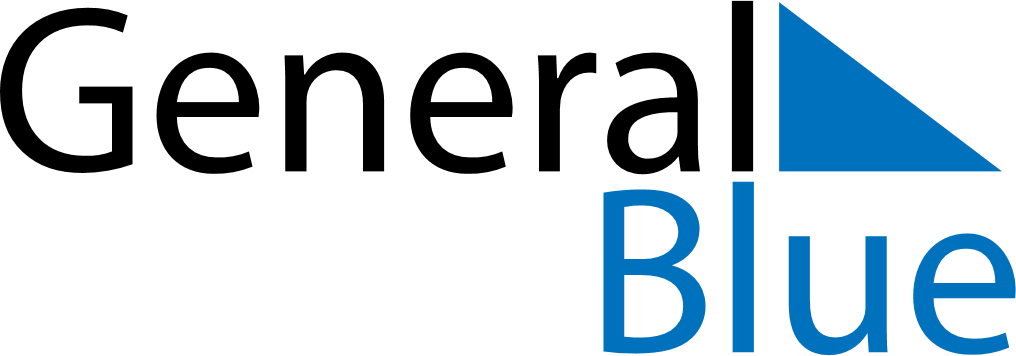 November 2021November 2021November 2021November 2021SingaporeSingaporeSingaporeMondayTuesdayWednesdayThursdayFridaySaturdaySaturdaySunday12345667Deepavali89101112131314151617181920202122232425262727282930